Федеральное государственное автономное образовательное учреждение высшего образования "Национальный исследовательский университет "Высшая школа экономики"Факультет мировой экономики и мировой политики Школа востоковеденияРабочая программа дисциплиныОбщество и религия в странах Востокадля майнора «Востоковедение»уровень бакалаврРазработчики программыЦарегородцева И.А., к. и. н., itsaregorodtseva@hse.ruХудяков Д.А., к. ф. н., dkhoudiakov@hse.ruГамалей М.С., к. и. н., mgamaley@hse.ruОдобрена на заседании Школы востоковедения«___»____________ 201_ г.Руководитель школы[А.А. Маслов]________ [подпись] Утверждена Академическим советом образовательной программы «___»____________ 201_  г., № протокола_________________ Академический руководитель образовательной программы А.Г. Фесюн _________________ [подпись]Москва, 2017Настоящая программа не может быть использована другими подразделениями университета и другими вузами без разрешения подразделения-разработчика программы.Область применения и нормативные ссылкиНастоящая программа учебной дисциплины устанавливает требования к образовательным результатам и результатам обучения студента и определяет содержание и виды учебных занятий и отчетности.Программа предназначена для преподавателей, ведущих в рамках майнора «Востоковедение», дисциплину «Общество и религия в странах Востока», учебных ассистентов и студентов, осваивающих образовательные программы уровня бакалавра, и не обучающихся по образовательной программе «Востоковедение».Программа учебной дисциплины разработана в соответствии с:образовательным стандартом НИУ ВШЭ по направлению подготовки 41.03.03. «Востоковедение и африканистика», утвержденным ученым советом НИУ ВШЭ, протокол от 23.12.2016 № 11;Образовательной программой «Востоковедение» направления 41.03.03 «Востоковедение и африканистика»Цели освоения дисциплиныЦелями освоения дисциплины «Общество и религия в странах Востока» является формирование у студентов представлений об основных религиозно-философских учениях Востока, а также их влияния на ход и содержание историко-культурных процессов в регионе.Основные вопросы курса рассматриваются через призму актуальных проблем общественного развития стран Востока. В первую очередь взаимодействие традиционных (в т.ч. религиозных) и современных институтов. Курс рассказывает об основных религиозных доктринах конфуцианства, буддизма, даосизма, синтоизма, ислама, народных религий, бытовых верований, семейных и деловых религиозных традиций. Большое внимание уделяется влиянию религии на особенности повседневной жизни, социальным функциям религии, влиянию верований на деловые формы взаимодействия. Центральное место занимает освещение буддизма как среды межкультурной коммуникации и обмена в Азии; «народный» и «официальный» ислам на Ближнем Востоке, Кавказе и в Средней Азии, роль исламских политических движений в социально-политическом развитии азиатско-африканского региона.Компетенции обучающегося, формируемые в результате освоения дисциплиныКомпетенции программы учебной дисциплины взяты из стандарта ФГОС/ОС НИУ ВШЭ по направлению подготовки 41.03.03. «Востоковедение и африканистика», утвержденным ученым советом НИУ ВШЭ, протокол от 23.12.2016 № 11.Уровни формирования компетенций: РБ — ресурсная база, в основном теоретические и предметные основы (знания, умения); СД – способы деятельности, составляющие практическое ядро данной компетенции; МЦ – мотивационно-ценностная составляющая, отражает степень осознания ценности компетенции человеком и готовность ее использоватьВ результате освоения дисциплины студент осваивает компетенции:Место дисциплины в структуре образовательной программыНастоящая дисциплина относится к циклу дисциплин майнора «Востоковедение», предназначенных для изучения студентами третьего курса. Настоящая дисциплина является дисциплиной по выбору. Изучение данной дисциплины базируется на следующих дисциплинах майнора:Бизнес и предпринимательство в странах АзииПолитические процессы в Азии и Россия Для освоения учебной дисциплины, студенты должны владеть следующими знаниями и компетенциями: - способность использовать в познавательной деятельности базовые и профессионально профилированные знания естественнонаучных дисциплин, основ филологии, истории,  экономики, социологии и культурологии; - обладание навыками работы с информацией, знание способов ее получения из различных источников для решения учебных; - способность приобретать новые знания, используя современные образовательные и информационные технологии; - владение культурой мышления, способность в письменной и устной речи правильно и убедительно оформить результаты мыслительной деятельности на родном языке; - умение использовать в учебной деятельности навыков работы с персональным компьютером, программным обеспечением, сетевыми ресурсами, умение пользоваться базами данных; - владение, помимо русского, английским языком на среднем уровне; - стремление к саморазвитию, повышению своей квалификации и мастерства; - осознание социальной значимости своей будущей профессии, обладание высокой мотивацией к выполнению учебной деятельности; - способность понимать сущность и значение информации в развитии современного информационного общества, сознавать опасности и угрозы, возникающие в этом процессе; - способность гибкой адаптации к различным ситуациям и к проявлению творческого подхода, инициативы и настойчивости в достижении целей образовательной деятельности.Основные положения дисциплины должны быть использованы в дальнейшем при изучении дисциплин майнора:Социально-политическая история  стран Азии Тематический план учебной дисциплиныФормы контроля знаний студентовКритерии оценки знаний, навыковОценки по всем формам текущего и итогового контроля выставляются по 10-ти балльной шкале.Для получения оценки по формам текущего контроля студент должен написать аудиторную контрольную работу, подготовить два домашних задания: одно –  в форме реферата, а второе – доклада о дискуссионной проблеме в сопровождении презентации. Преподаватель оценивает результат самостоятельной работы учащегося.Контрольная работа оценивается по соответствию ключам выбранного студентом дескриптора тестового задания. Каждый верный тестовый ответ оценивается в 0,5 балла, вопрос на открытый ответ – в 1 балл максимум; неверный ответ оценивается в 0 баллов.Второе домашнее задание оценивается как среднее арифметическое баллов оценок за доклад и презентацию дискуссионной проблемы. Доклад. Изложение должно быть последовательным и связным, соответствовать выбранной теме, адекватно и корректно отражать содержание и результаты изучения выбранной проблемы. Для доклада отводится  7-10 минут. Критериями оценки являются соблюдение культуры речи, логическая стройность и непротиворечивость изложения, четко сформулированные выводы, корректное использование фактического материала и терминологии, соблюдение регламента.Презентация является наглядной иллюстрацией к докладу. Должна быть корректно оформлена, отражать основные тезисы, аргументы и выводы доклада.Дискуссия должна завершать презентацию и состоит в ответах выступающего на вопросы студентов и преподавателя, касающихся содержания и проблематики доклада. Критериями оценки ответа является владение докладчиком материалом презентации, умение аргументировано выражать собственную позицию, соблюдение культуры речи. Итоговый контроль по данной дисциплине проводится в форме устного опроса по билетам, с предварительной подготовкой не менее 20 и не более 30 минут. В каждом экзаменационном билете должно содержаться три вопроса, по одному из каждого тематического блока дисциплины. Экзаменатор в праве задавать вопросы сверх билета. Оценка за устный экзамен выставляется как среднее арифметическое суммы баллов, полученных за ответ на каждый из вопросов экзаменационного билета. Ответ на каждый из вопросов билета оценивается по следующим критериям:10 баллов – свободно владеет материалом дисциплины, способен подкрепить ответ знанием источников по теме вопроса, излагает различные научные гипотезы и теории по основным проблемам вопроса билета, указывает места, где можно аргументировано возразить против репродуцированного в обязательной литературе знания; отчетливо представляет слабые стороны ответа; легко ориентируется в рамках области знаний и науке в целом; применяет знания, полученные при изучении других дисциплин; соблюдает культуру устной речи; способен поддерживать дискуссию с экзаменатором; проявляет способность толковать неординарные случае с позиции теории.9 баллов – свободно владеет материалом дисциплины, логически последовательно и аналитически излагает суть вопроса билета, акцентирует внимание на концептуальных моментах; свободно определят место темы в рамках области знаний и науке в целом; применяет знания, полученные при изучении других дисциплин; соблюдает культуру устной речи; способен поддерживать дискуссию с экзаменатором; проявляет способность толковать ординарные случае с позиции теории.8 баллов – излагает содержание вопроса вплоть до мелких деталей, владеет научным аппаратом, устанавливает причинно-следственные связи и самостоятельно делает анализ материала и обобщения в рамках темы вопроса билета; устанавливает связи с другими разделами программы, применяет знания, полученные в рамках других дисциплин; излагает материал литературным языком; даёт логически правильный ответ и комментарии; аргументировано и полно отвечает на дополнительные вопросы экзаменатора.7 баллов – проявляет владение системой фактологических знаний, устанавливает причинно-следственные связи и самостоятельно делает анализ материала и обобщения в рамках темы вопроса билета; устанавливает общие связи с другими разделами программы; не допускает ошибок в применении научного аппарата; соблюдает основные правила культуры устной речи; даёт ответы на вопросы экзаменатора по теме билета и другим темам программы.6 баллов – проявляет владение системой фактологических знаний, устанавливает причинно-следственные связи и делает обобщения в рамках темы вопроса билета с помощью вопросов экзаменатора; с трудом или редко привлекает знания по другим разделам программы; не допускает ошибок в применении научного аппарата; соблюдает основные правила культуры устной речи; даёт ответы на вопросы экзаменатора по теме билета и смежным темам.5 баллов – проявляет владение системой основополагающих фактологических знаний; делает попытки обобщения и установления причинно-следственных связей в рамках темы вопроса билета, но проявляет затруднения в попытках установить связь с другими разделами программы; незначительные ошибки в применении научного аппарата; незначительные нарушения логики изложения материала; не соблюдает основные правила культуры устной речи; испытывает затруднения при ответах на вопросы экзаменатора.4 балла – излагает большую часть материала вопроса, делает попытки систематизации и классификации фактов, обобщения и установления причинно-следственных связей; неверно или неадекватно применяет научный аппарат; нарушение логики изложения материала; не соблюдает основные правила культуры устной речи; испытывает затруднения при ответах на вопросы экзаменатора.3 балла – изложение отрывочных сведений информационного характера по теме, демонстрирует владение частью необходимого научного аппарата; нарушение логики изложения материала, допускает неточности в аргументации; заметное несоблюдение культуры устной речи; испытывает затруднения при ответах на вопросы, требует незначительной помощи экзаменатора.2 балла – демонстрирует разрозненные фрагментарные знания, понятийный аппарат частично усвоен; значительные нарушения логики изложения материала, отсутствие аргументации; заметное несоблюдение культуры устной речи; испытывает затруднения при ответах на вопросы, требует незначительной помощи экзаменатора.1 балл – допускает грубые ошибки, понятийный аппарат не усвоен, отсутствует логическая структура ответа, заметное несоблюдение культуры устной речи; не дает ответы на вопросы по теме билета, требует помощи экзаменатора.Оценки по всем формам контроля соотносятся с компетенциями (раздел 3), которые формируются у студентаТак же преподаватель оценивает результаты самостоятельной аудиторной работы студентов.Содержание дисциплины1. Тематический блок «Общества и религии на Ближнем Востоке»Раздел 1.1. Зарождение исламской цивилизацииКоличество часов аудиторной работы 4: 2 – лекции, 2-семинарБлижний Восток накануне ислама. Возникновение ислама: причины и предпосылки. Основные черты раннего мусульманского общества. Складывание письменной традиции. Коран и Сунна. Доисламские обычаи и ислам. Формирование ритуала внутри исламской традиции.Тема семинара 1: Коран и его особенности Вопросы для обсуждения:- Каковы структурные особенности Корана?- Какие изменения претерпела редакция Корана и почему? - На какую редакцию Корана ориентируются консервативные исламские группы и идеологи? Почему?Литература:Петрушевский И.П. Ислам в Иране в VII - XV веках. М., 1966.Бартольд О. История халифата (в 3 томах). Резван. Коран и его мир (электронный формат издания).Источник:Коран (в переводах на русский язык)Раздел 1.2. Религиозно-философские направления и школы в исламеКоличество часов аудиторной работы 4: 2 – лекции, 2 – семинарРазделение ислама на хариджизм, шиизм и суннизм. Формирование особенностей каждого направления. Возникновение рационалистического богословия. Рационалисты против традиционалистов. Античная и мусульманская философии.  Тема семинара 2: Соперничество традиционалистской и рационалистской школ в средневековом исламеВопросы для обсуждения:- Какие существуют точки зрения в историографии относительно того, когда в исламе складываются три основных ветви?- Каким было отношение к каламу в средневековых мусульманских государствах? Менялось ли оно? Почему?- Кто выиграл «битву за умы»: рационалисты или традиционалисты?Литература:Прозоров С.М. Ислам как идеологическая система. СПб – М.., 2004. Большаков О.Г. История арабского халифата. Ислам в Аравии 570 - 633 гг. Том 1.Раздел 1.3. Политико-правовые концепции в исламеКоличество часов аудиторной работы 4: 2 – лекции, 2 – семинарСоотношение богословия и правоведения в исламе. Возникновение основных религиозно-правовых школ (мазхабов). Зарождение исламских теорий права. Основные понятия и концепции. Вопрос авторитетности источников и методов исламского права. Тема семинара 3: Концепции власти в исламе Вопросы для обсуждения:- Как и под влиянием чего складывалась концепция власти в шиизме? Каковы ее особенности?- Как формировалась политическая мысль в суннитском исламе? В чем ее ключевые отличия от шиизма?Литература:Прозоров С.М. Ислам как идеологическая система. СПб – М.., 2004. Сюкияйнен Л.Р. Мусульманское право. Вопросы теории и практики. М., 1986.Hallaq W. A History of Islamic Legal Theories: An Introduction to Sunni Usul al-fiqh. 2009. Раздел 1.4. Основные формы распространения ислама в странах Азии, Африки и ЕвропыКоличество часов аудиторной работы 4: 2 – лекции, 2 – семинарОсновные этапы и волны распространения ислама за пределами Аравийского полуострова. Роль суфийских братств в этом процессе. Появление первых мусульман в странах Европы, Америки и Дальнего Востока. Ислам в России. Тема семинара 4: Распространение ислама в РоссииВопросы для обсуждения:- Какие существуют точки зрения в историографии на причины распространения ислама в России? - В каких формах он распространялся прежде всего? Почему?- Какими группами представлен сегодня ислам в России?Литература: Бобровников В.О. и др. Северный Кавказ в составе Российской империи. М., 2007.Абашин С.Н. и др. Центральная Азия в составе Российской империи. М., 2008.Халид А. Ислам после коммунизма: религия и политика в Центральной Азии. М., 2010. Раздел 1.5. Религиозный синкретизм на Ближнем ВостокеКоличество часов аудиторной работы 4: 2 – лекции, 2 – семинарСуфизм, шиизм, народный ислам. Культ святых в исламе. Исламо-христианский синкретизм. Исламо-буддизм. Исламо-анимизм и др. формы религиозного синкретизма с участием ислама.Тема семинара 5: Культ святых в исламе Вопросы для обсуждения: - Как культ доисламских святых получил распространение в мусульманских обществах?- Как к этому относится исламское духовенство – в общем и частном?Литература:Гольдциер И. Культ святых в исламе. М., 1938. Раздел 1.6. Христианство на Ближнем Востоке  Количество часов аудиторной работы 4: 2 – лекции, 2 – семинарХристианские церкви Востока, их развитие, политическая, социальная и гуманитарная роль в регионе. Христианские общины региона и их взаимодействие между собой и с другими религиями. Тема семинара 6: Христианские общины в мусульманском миреВопросы для обсуждения:- Какие основные христианские общины существуют сегодня на Ближнем Востоке?- Как происходит общение между христианами и мусульманами в Египте, Сирии, Ливане?Литература:Трейгер А. Арабское христианство // Символ. №58 (2010). С. 9-33. Родионов М.А., Сарабьев А.В. Марониты: традиции, история, политика. М., 2013.Раздел 1.7. Религия и политика на Ближнем Востоке сегодняКоличество часов аудиторной работы 4: 2 – лекции, 2 – семинарДуалистический характер исламской политической и религиозной доктрины. Ислам и политика в средневековых государствах. Формирование современных границ государств Ближнего Востока и роль религии в этих процессах. Политические элиты стран региона и религиозно-конфессиональный фактор их формирования и определения их интересов и позиций. Исламские партии, группы и общества. Тема семинара 7: Исламские партии на арабском Востоке Вопросы для обсуждения:- Совместимы ли исламская идеология и партийная система? Какие точки зрения есть на этот счет?- Почему опыт участия исламских партий в политике ближневосточных государств такой разный? Какие факторы оказали на это влияние?Литература:Прозоров С.М. Ислам как идеологическая система. СПб – М.., 2004.John L. Esposito, Emad El-Din Shahin. The Oxford Handbook of Islam and Politics. Oxford University Press, 2013.2. Тематический блок «Общество и религии в Китае»Раздел 2.1. Зарождение и основные культурные параметры китайской цивилизацииКоличество часов аудиторной работы 4: 2 – лекции, 2 – семинарПолицентризм дальневосточного цивилизационного ареала: основные аграрные очаги и этнические группы. Традиционные культы - культ неба, земли, предков, духов природы - и их роль как социальных регуляторов. Трансформация древнекитайского общества в эпоху Чжоу. Историоцентризм, антропоцентризм и натурализм древнекитайской мысли. "Сто школ" древнекитайской мысли.Литература:1. Рыков С.Ю. Древнекитайская философия. Курс лекций. М., 2012.2. Васильев Л.С. Культы, религии, традиции в Китае. М., 1970.3. Гране М. Китайская мысль. М., 2002.4. История Китая с древнейших времён до начала XXI в.: в 10 т. Том 1. Древнейшая и древняя история (по археологическим данным): от палеолита до V в. до н.э. / Гл. ред. С.Л.Тихвинский, отв. ред. А.П.Деревянко. М., 2016.Тема семинара: Основные понятия традиционной китайской картины мира.Вопросы для обсуждения: - Существуют ли в традиционной китайской картине мира аналоги понятий "религия", "политика", "культура", "философия"? - Какие виды элит существовали в Древнем Китае? В каких отношениях они находились? Кто был носителем философских идей в древнекитайском обществе? - Какое влияние на китайское мировоззрение оказала иероглифическая письменность? В чём состоит проблема соотношения устной и письменной речи в условиях иероглифической культуры?Раздел 2.2. Становление конфуцианства и его роль в политической жизни традиционного КитаяКоличество часов аудиторной работы 4: 2 – лекции, 2 – семинарКонфуций как основополагающая фигура древнекитайской мысли. Понятия "ритуала" ли и "текста" вэнь и их роль в древнекитайской культуре. Правление на основе "добродетели" дэ. Концепция "мандата неба" тянь мин и зарождение представлений о династийных циклах. Конфуцианская рационализация древнекитайских религиозных культов. Идеал "благородного мужа" и его качества. Становление китайской империи, имперских институтов и идеологии. Литература:1. Фэн Юлань. Краткая история китайской философии. СПб, 1998.2. Мартынов А.С. Конфуцианство: классический период. / Пер. с кит. А.С. Мартынова. – СПб.: Азбука-классика; Петербургское востоковедение, 2006.3. Кобзев А.И. Философия китайского неоконфуцианства. М., 2002.4. Конфуцианское четверокнижие "Сы шу". Отв.ред. Л.С.Переломов. М., 2004.Тема семинара: Источники конфуцианской мысли.Вопросы для обсуждения: - Является ли конфуцианство религией? Философией? Политическим учением? Этическим учением?- Какую роль в становлении и развитии конфуцианства сыграли т.н. "пять канонов" у цзин? Можно ли их считать священными текстами Древнего Китая?- Охарактеризуйте эволюцию политических взглядов конфуцианцев. Какая роль в рамках конфуцианского учения отводилась правителю и разным слоям общества? Предусматривало ли конфуцианство право народа на восстание и свержение существующего строя? Раздел 2.3. Даосская утопияКоличество часов аудиторной работы 4: 2 – лекции, 2 – семинарДао как путь спасения Поднебесной. Отказ от рассудочного и возвращение к "естественности" цзыжань. Лао-цзы как воплощение дао и наставник правителей. Учение о "таинственном" сюань. Древнекитайская "диалектика": принцип взаимопревращения противоположностей. Фундамент тоталитарной идеологии: "опустошение сознания людей и ослабление их воли". Даосская религиозная община как первый внегосударственный и антигосударственный институт. Даосские секты и утопии средних веков и нового времени. Культ "бессмертных" и различные пути достижения бессмертия. Китайская алхимия.Литература:1. Торчинов Е.А. Даосизм: опыт историко-религиозного описания. СПб, 1998. 2. Дао-Дэ цзин, Ле-цзы, Гуань-цзы: даосские каноны. Пер. В.В.Малявина. М., 2002.3. Чжуан-цзы: даосские каноны. Пер. В.В.Малявина. М., 2002.Тема семинара: Взаимоотношения даосизма и государственной власти в Китае.Вопросы для обсуждения:- Можно ли считать даосизм религией? Философией? Психопрактикой? Как соотносятся между собой разные пласты даосизма? Является ли даосизм синонимом китайских народных верований? - Какова роль "Дао дэ цзина" в истории китайской мысли? Какие политические идеи в нём заложены?- Можно ли говорить о даосской альтернативе конфуцианскому государственному проекту в Китае?Раздел 2.4. Проникновение в Китай буддизма и его китаизацияКоличество часов аудиторной работы 4: 2 – лекции, 2 – семинарОтличия древнеиндийского и древнекитайского мировосприятия. Зарождение буддизма в Древней Индии, его превращение в мировую религию и распространение за пределами Индии. Направления и школы раннего буддизма. Причины и социальные факторы укоренения буддизма в Китае. Учение о "запредельной премудрости" (праджняпарамита) и формирование элитарного буддизма. "Варварские" государства в Китае и их роль в распространении буддизма. Буддийская сангха и её взаимоотношения с государством. Формирование чань-буддизма. Литература:1. Торчинов Е.А. Введение в буддологию: курс лекций. СПб, 2000.2. Ермаков М.Е. Мир китайского буддизма. СПб, 1995.3. Дюмулен Г. История дзэн-буддизма: Индия и Китай. СПб, 1994.Тема семинара: Значение буддизма для эволюции китайского мировоззрения и политической культуры.Вопросы для обсуждения:- Каковы основные факторы распространения и популярности буддизма в Китае в раннем средневековье? Какие пробелы в традиционной китайской идеологии/ мировоззрении он восполнял?- С какими основными трудностями столкнулся буддизм в процессе китаизации? Какие варианты их преодоления он предложил?- Каковы особенности дальневосточного чань (дзэн) буддизма по сравнению с ранними буддийскими направлениями/ школами? Раздел 2.5. Система "трёх учений": религиозно-идеологический синкретизм в Китае нового времениКоличество часов аудиторной работы 4: 2 – лекции, 2 – семинарИмперия Сун и восстановление конфуцианской "ортодоксии". Неоконфуцианство как официальная идеология Китая в новое время. Система государственных экзаменов на занятие административных должностей и сословие "учёных мужей" шэньши. "Империя философов" и "народные суеверия". Формирование классического китайского пантеона. Наиболее популярные божества китайских народных верований. Литература:1. Кобзев А.И. Философия китайского неоконфуцианства. М., 2002.2. Мартынов А.С. Доктрина императорской власти и ее место в официальной идеологии императорского Китая // Всемирная история и Восток. М., 1989.3. Масперо А. Религии Китая. СПб, 2004.Тема семинара: Место неоконфуцианства в идеологической системе поздней Китайской империи, его основные идеи. Вопросы для обсуждения:- Каковы основные причины преимущественного обращения китайской интеллектуальной элиты в эпоху Сун к конфуцианскому наследию? Какое место в это время занимал китайский буддизм? Каковы были взаимоотношения буддийской сангхи с государственной властью?- Антропология неоконфуцианства: раскрытие проблемы человеческой природы разными его представителями.- Проблема соотношения нравственного и политического в неоконфуцианской мысли. Эволюция неоконфуцианства от оппозиционного учения до государственной идеологии. Чем неоконфуцианство было опасно для государственной власти?Раздел 2.6. "Небесная империя" и внешний мирКоличество часов аудиторной работы 4: 2 – лекции, 2 – семинарНациональные окраины империи Цин. Тибет, монголы и тибетский буддизм. Светская и духовная власть в Тибете. Мусульмане в Цинской империи: взаимодействие и противостояние с властями. Исламский сепаратизм. Европейские миссионеры в Китае и влияние христианства. Опиумные войны и "открытие" Китая. Неравноправные договоры с западными державами. Вестернизация Китая и реакция на неё. Литература:1. Рерих Ю.Н. Тибетский буддизм. Теория и практика. Новосибирск, 1995.2. Кычанов Е.И., Мельниченко Б.Н. История Тибета с древнейших времен до наших дней. М.: "Восточная литература", 2005.3. Зотов О.В. Китай и Восточный Туркестан в XV - XVIII вв. Межгосударственные отношения. М., 1991.4. Ломанов А.В. Христианство и китайская культура. М., 2002.Тема семинара: Китаецентричная модель мира.Вопросы для обсуждения: - Каковы были основные принципы взаимодействия цинского императорского двора с местными властями отдалённых районов империи и правителями зависимых государств? На каких идейных основаниях покоились эти принципы?- Охарактеризуйте различия в дипломатической практике и представлениях о мире у  китайцев и европейцев в XVIII - XIX вв. В чём кроются причины дипломатических неудач европейских миссий при цинском дворе до Опиумных войн?- Западные учёные при цинском дворе: стратегии адаптации христианства и элементов западной культуры в Китае.Раздел 2.7. Религия и общество в современном КитаеКоличество часов аудиторной работы 4: 2 – лекции, 2 – семинарНовая социально-политическая ситуация в Китае после Синьхайской революции 1911 г. "Движение за новую культуру". Новое конфуцианство как попытка синтеза традиционной китайской и западной мысли. Политика КНР в отношении религии: официальные "патриотические" и неофициальные религиозные организации в Китае. Новые синкретические религиозные движения на Тайване и на материке. Литература:1. Ломанов А.В. Постконфуцианская философская мысль Тайваня и Гонконга: 50 - 70-е гг. XX в. // ПДВ. 1993, № 5. 2. Yang C.K. Religion in Chinese Society: A study of contemporary social functions of religion and some of their historical factors. University of California Press, 1991.3. Thornton P. Framing Dissent in Contemporary China: Irony, Ambiquity and Metonymy // The China Quarterly. 2002, № 171, р. 672–681.Тема семинара: Элементы традиционной культуры и идеологии в современной политике КНР.Вопросы для обсуждения:- Каковы фундаментальные причины кризиса конфуцианства в Китае нач. XX в.?- Борьба с религией в КНР во время "культурной революции" и религиозное возрождение в эпоху "реформ и открытости". Полемика по вопросу о судьбе религии в социалистическом обществе.- Каковы причины появления и роста новых религиозных движений в современном Китае? Их особенности и социально-политическая роль.3. Тематический блок «Религии, человек и общество в Японии»Раздел 3.1. Религиозно-философские учения ЯпонииКоличество часов аудиторной работы 8: 4 – лекции, 4-семинарСинкретизм японского религиозного сознания. Исконные и заимствованные религиозно-философские системы Японии. Место религиозных учений в японской социальной традиции. Чувственное и рациональное в японской культуре. Ритуалы и верования древнейшего населения архипелага. Специфика типологической характеристики и изучения основных догматов синтоизма. История формирования японской национальной религии. Значение синтоизма как политической идеологии от древности до Нового времени. Особенности корпуса текстов, связанных с синто. Японские боги ками, особенности понимания «божественного» в японской религии. Пантеон японских богов. Основные символы и фетиши синтоизма. Типы и устройство синтоистского святилища. Институт храмовых служителей каннуси. «Чистота» и «загрязнение» в синтоизме. Основные ритуалы и почитание ками. Фестивали мацури.Предпосылки и распространение буддизма в Японии. Роль буддистской общины в культурном обмене Японии и континентальной Азии. Политическое значение буддизма. Идеологическое и религиозное значение синто-буддийского синкретизма. Основные школы и секты японского буддизма в классической древности. Маргинализация буддизма. Амидаизм, школа Нитирэн и секта дзэн. Влияние буддизма на эстетику и искусство традиционной Японии. Буддистские ритуалы в жизни японцев.Проблема появления конфуцианства в Японии. Особенности японского конфуцианства. Секулярные процессы в японской интеллектуальной истории и распространение конфуцианства среди горожан. Религиозные элементы в мировоззрения японских конфуцианцев. История, прошлое и будущее в японском мировоззрении.Литература:Национальная религия японцев. Синто / Науч. Ред. Э.В. Молодякова. М., 2008.Буддизм в Японии / Отв. ред. Т.П. Григорьева. М., 1993.Нагата X. История философской мысли Японии / Пер., общ. ред. и вступ. ст. Ю. Б. Козловского. М., 1991.Тема семинара 1: Отражение социальных и политических традиций и воззрений японцев в мифах свода «Кодзики».Вопросы для обсуждения на семинаре:- Социальные и политические условия создания сводов «Кодзики» и «Нихон сёки».- Особенности языка написания и изложения памятников «Кодзики» и «Нихон сёки».- Основные сюжеты «императорского мифа».- Социальные пережитки, ритуалы и объяснительные модели «Записок о деяниях древности».- Обоснование легитимность правления императорского рода и архаичной политической иерархии государства в тексте свода.Источник:Кодзики. Записи о деяниях древности. Свиток 1-й. / Пер. со старояп., комм., вст. статья Е.М. Пинус. СПб: Шар, 1994.Тема семинара 2: Религиозный синкретизм в традиционной Японии (по материалам трактатов «Три учения указывают и направляют» Кукай и «Трактат об открывании глаз»» Нитирэн)Вопросы для обсуждения на семинаре:- Биографии Кукай и Нитирэн. Эпохи раннего Хэйан и кризиса первого сёгуната: сходства и различия.- «Лотосовая сутра» в комплексе текстов махаяны.- Разделение сфер влияния религиозно-философских учений в личностном развитии и общественном служении человека с позиции авторов памятников.- Антагонизм буддизма Нитирэн и других школ: идейный или политический?- Правомерно ли говорить о рождении японского национализма в философии Нитирэн?Источники: Три учения указывают и направляют (Санго: сиики) / пер. со старояп., коммент. и исслед. Н. Н. Трубниковой. – М., 2005.Нитирэн. Трактат об открывании глаз. // Игнатович А.Н. Школа Нитирэн. М., 2002.Раздел 3.2. Формирование социальной системы ЯпонииКоличество часов аудиторной работы 4: 2 – лекции, 2 – семинарВлияние географии и хозяйства на социальную культуру Японии. Моральные и этические воззрения синто. Представления о родстве в Японии. Предки и родовые божества удзигами. Понятие рода (удзи) в древней Японии. Матрилокальность в древней Японии. Роль семей мужа и жены в жизни семьи и общины. Родство, свойство и усыновление в социальной практике Японии. Влияние принятия буддизма на изменения в социальной культуре и мировоззрении. Сангха – как новый тип социальной организации. Паломничество и расширение социальной сети. Профессиональные группы дза. Социальный договор в общественной практике средневековой Японии. Коллективное и индивидуальное в религиозных церемониях и праздниках. Региональный шовинизм в Японии. Появление городов и городского общества. Различие города и деревни в традиционной Японии.Тема семинара 3: Человек и общество в Японии: оценки изнутри и снаружи культуры.Вопросы для обсуждения на семинаре:- Оценка соотношения коллективного и индивидуального в японской культуре современными учеными.- «Культура стыда» и «культура вины» в работе Р. Бенедикт. Почему её трактовка «стыда» подвергается исследовательской критике?- Т. Дои и его трактовка природы социальных отношений в Японии.- «Гири» и его влияние на отношения в социальных группах.-  Индивидуальное и общественное «лицо» японца. Особенности проявления отношений личности и коллектива в современной политической жизни Японии.Источники:Бенедикт Р. Хризантема и меч: Модели японской культуры. -. М.: РОССПЭН, 2004Doi, T. The anatomy of self: The individual versus society / Trans. by M. A. Harbison. Tokyo: Kodansha International, 1986.Литература:Буддизм в Японии / Отв. ред. Т.П. Григорьева. М., 1993.Ikegami E. Bonds of Civility: Aesthetic Networks and the Political Origins of Japanese Culture (Structural Analysis in the Social Sciences). Cambridge, 2002.Berry, Mary Elizabeth. The Culture of Civil War in Kyoto. Berkeley: University of California Press, 1994.Раздел 3.3. Экономика и трудовая этика в Японии.Количество часов аудиторной работы 4: 2 – лекции, 2 – семинарТеория М. Вебера и проблема связи аскетичной этики и генезиса капитализма. Реформа социальной сферы в период Токугава и конфуцианство. Изменение положения женщины в обществе. Архетипы горожанок. Религиозные и социальные основы появления института париев-эта. «Внешний» другой в восприятии японцев. Этика военного сословия. Популяризация философского осмысления кодекса военной этики. Детерминизм морального долга. Честь и «сохранение лица» в повседневной жизни. Эсида Байган и появление философии «пути торговца». Основные идеалы нормативной личности предпринимателя и служащего. Буддистские идеи в формировании трудовой этики. Религиозные предпосылки реставрации Мэйдзи. Синтоизм, конфуцианство и буддизм в идеологии и практике модернизации. Влияние изменения уклада жизни и экономики на религиозные практики. Этика японца-горожанина после модернизации: традиционное и современное.Тема семинара 4: Традиционные источники репрезентации деловой этики Японии.Вопросы для обсуждения на семинаре:- Появление интереса в деловым традициям Японии.- Оценка значения трудовой деятельности в жизни человека.- Разграничение «своего» и «чужого» в организации экономической деятельности.- Роль иерархии в деловой культуре Японии.- Процесс или результат: расстановка приоритетов японской традицией.Источники:Исида Б. Беседы горожанина и селянина // Учение Исиды Байгана о постижении «сердца» и становление трудовой этики в Японии: Беседы горожанина и селянина. Рассуждения о бережливом управлении домом : исследования, перевод и комментарии / Л. Б. Карелова. М., 2007.Мацусита К. Миссия бизнеса = Not for Bread Alone: A Business Ethos, A Management Ethic. М., 2011.Литература:Гришелева Л.Д. Формирование японской национальной культуры (конец XVI - начало XX вв.). М., 1986.Карелова Л.Б. У истоков японской трудовой этики: история в портретах. М., 2007.Мещеряков А.Н. Император Мэйдзи и его Япония. М., 2010.Раздел 3.4. Религия и общество в политической жизни в Японии.Количество часов аудиторной работы 4: 2 – лекции, 2 – семинарСинтоистские основы идеологии императорской власти. Влияние буддизма и даосизма на развитие централизованного государства. Конфуцианство – идеология служения и господства. Китайская теория и японская практика социально-политической мысли конфуцианства. Легитимность протеста в политике и обществе Японии. Государственное синто. Секуляризация религии и формирование идеологии первой половины XX века. Религиозный фактор в формировании внешней политики и идентичности Японии. «Новые религии» как отражение социальной и политической обстановки Японии Новейшего времени. Свои и чужие религиозные образы в массовой культуре Японии.Тема семинара 5: «Другой» в Японии.Вопросы для обсуждения на семинаре:- «Другой» в системе социальных отношений и ценностей японцев.- Легитимно ли «право на восстание» в рамках японской социальной и политической культуры?Просмотр и обсуждение кинокартины Имаи Тадаси «Повесть о жестокости Бусидо»Источники:«Повесть о жестокости Бусидо»/ Bushido zankoku monogatari, 1963 (медиафайл)Литература:Гришелева Л.Д. Формирование японской национальной культуры (конец XVI - начало XX вв.). М., 1986.Прасол А.Ф. Япония Лики времени. Менталитет и традиции в современном интерьере. М., 2009.Образовательные технологииНа семинарах используются различные активные и интерактивные формы проведения занятий, в том числе проблемные дискуссии, викторины, работа и интерактивными программами картографирования и визуализации.На лекциях и семинарах преподаватель использует наглядные визуальные мультимедийные материалы.Методические указания студентамРабота на семинарах предполагает активное вовлечение студента в процесс обсуждения ключевых тем по пройденному материалу. Основное внимание уделяется работе с первоисточниками, в том числе, на арабском языке. В ходе семинаров преподаватель также может использовать формат ролевой игры по мотивам исторических реалий. Во время аудиторных занятий особое место занимает метод визуализации, когда преподаватель использует изображения реальных карт и фотографий для иллюстрации особо важных тем, событий, анализа исторических персонажей и т.д. Рекомендуется также показ коротких видео-сюжетов: фрагментов документальных и художественных фильмов, промо-роликов и мультфильмов по темам курса. Проведение викторин для студентов, разбитых на 2-3 команды, поможет не только закрепить основные моменты из пройденного материала, но и выработать в студентах навыки и привычку к интеллектуальной работе в формате соревнования.  Подготовка к письменным работам может вестись по материалам аудиторных лекций, конспектов, презентаций преподавателя, а также по списку литературы в настоящей программе. При подготовке докладов на семинарах следует учитывать, что доклад – это специально подготовленный, целостный, самостоятельный текст, а не выдержки из чьих-то работ, механически зачитываемые докладчиком. Для подготовки доклада необходимо использовать не менее двух-трех источников научного характера. По итогам выступления докладчик может ответить на несколько вопросов по теме доклада, заданных другими студентами. Презентация доклада должна содержать минимум текста, но при этом быть информативной и параллельно иллюстрировать текст выступления докладчика. Рекомендуется использовать в презентации фотографии, картинки, схемы и карты. В качестве дополнения к выступлению студент может использовать короткие видео- и/или аудио-ролики..Оценочные средства для текущего контроля и аттестации студентаОценочные средства для оценки качества освоения дисциплины в ходе текущего контроля10.1.1. Примерный перечень вопросов к различным формам текущего контроля. 1. Какие есть точки зрения на причины возникновения ислама в Аравии?2. Чем сунниты отличаются от шиитов и хариджитов?3. Как японские божества разделяются на «земных» и «небесных»?4. Когда и почему начинается развитие японских школ конфуцианства?5. Какую роль играет семья жены в решении социальных конфликтов в традиционном японском обществе?6. В чем заключается специфика понятия удзи («род») в Японии?7. Можно ли считать конфуцианство религией и почему?8. Каковы идейные истоки религиозного даосизма? 9. Каковы основные общественные функции культа предков?10.1.2. Примерные темы презентаций1. Столпы идеального государственного порядка в конфуцианстве и исламе: общее и частное2. Моральная оценка природы человека в восточных религиозно-философских системах3. Как понимали закон в исламе, буддизме и конфуцианстве4. Роль и значение семьи в восточных культурах5. Социальная группа в восточных обществах: защищает или подавляет.6. Возможна ли модернизация в странах Востока7. Существует ли проблема «столкновения цивилизаций»8. Возможна ли демократия в обществах Востока9. Актуален ли традиционализм для описания современного Востока10. Влияние морального релятивизма на формирование норм этики в обществах ВостокаПримеры заданий промежуточной аттестацииОбразцы заданий контрольной работы:1. Картину мира, исторически сложившуюся в культуре Китая характеризует:А) представление о Китае, как единственном цивилизованном центре мира, окружённом варварами Б) идея единого сакрального центра мира, вокруг которого группируются Китай и другие цивилизованные страныВ) представление о Восточной Азии, как культурно гомогенного регионе, противостоящем враждебному внешнему мируГ) представление о существовании двух значимых центров (Китая на востоке региона и Японии на западе)2. ГИРИ - это:А) латентная потребность в любви окружающих, заставляющая человека отказываться от личных убеждений и целей, ради получения одобрения социальной группойБ) возникающая в процессе социального взаимодействия моральная необходимость, заставляющая человека действовать против собственного желания или вопреки собственной выгодеВ) необходимость личности соответствовать социальным ожиданиямГ) нарушение поведения, отклонения от социальных идеалов и норм, вызванное «загрязнением» души-тама.3. Какое имя носит разумное животное, с головой человека, на котором пророк Мухаммад совершил ночное путешествие из Мекки в Иерусалим?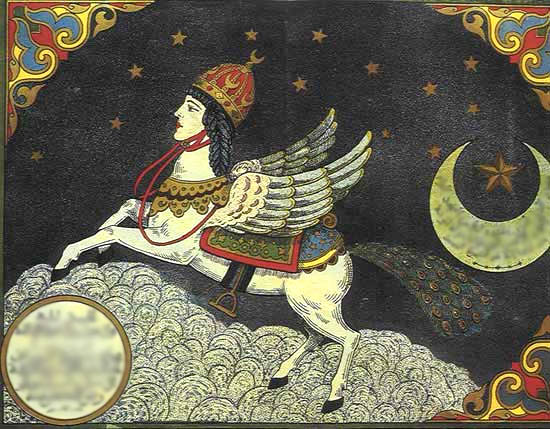 А) ЛамассуБ) СфинксВ) БуракГ) КентаврПорядок формирования оценок по дисциплине Преподаватель оценивает работу студентов на семинарских и практических занятиях: сообщение по основным вопросам семинара, активное участие в дискуссиях, дополнение и оппонирование сообщений других студентов. Требуется посещение лекционных и семинарских занятий. Оценки за работу на семинарских занятиях преподаватель выставляет в рабочую ведомость. Оценка по 10-ти балльной шкале за работу на семинарских и практических занятиях определяется перед промежуточным или итоговым контролем - Оаудиторная. Преподаватель оценивает самостоятельную работу студентов: правильность выполнения домашних работ, задания для которых выдаются на семинарских занятиях, полнота освещения темы, которую студент готовит для выступления с докладом на занятии-дискуссии. Оценки за самостоятельную работу студента преподаватель выставляет в рабочую ведомость. Оценка по 10-ти балльной шкале за самостоятельную работу определяется перед промежуточным или завершающим контролем – Осам.Накопленная оценка за текущий контроль (с учетом контрольной работы Отекущий) учитывает результаты студента по текущему контролю следующим образом: Онакопленная= 0,2* Отекущий + 0,4* Оауд + 0,4* Осам.где	Отекущий 	рассчитывается как взвешенная сумма всех форм текущего контроля, предусмотренных в ОУПОтекущий = + 0,3*Ок/р + 0,4*Одз1 + 0,4*Одз2;В диплом выставляется результирующая оценка по учебной дисциплине.Орезульт = 0,7* Онакопл + 0,3*·ОэкзСпособ округления результирующей оценки по учебной дисциплине: арифметический, в пользу студента. Учебно-методическое и информационное обеспечение дисциплиныБазовый учебникИстория Востока. В 6 т. Т. 1. Восток в древности / Гл. редкол.:Р.Б. Рыбаков (пред.) и др.;[Отв. ред. В.А. Якобсон]. — М.: Издательская фирма «Восточная литература» РАН, 1997.История Востока. В 6 т. Т. 2. Восток в средние века / Гл. редкол.: Р.Б. Рыбаков (пред.) и др.; [Отв. ред. Л.Б. Алаев, К.З. Ашрафян]. — М.: Издательская фирма «Восточная литература» РАН, 1995.История Востока. В 6 т. Т. 3. Восток на рубеже Средневековья и Нового времени. XVI—XVIII вв. / Гл. редкол.: Р.Б. Рыбаков (пред.) и др.; [Отв. ред. Л.Б. Алаев, К.З. Ашрафян, Н.И. Иванов] М.: Издательская фирма «Восточная литература» РАН, 1999. История Востока. В 6 т. Т. 4. Восток в новое время (конец XVIII — начало XX в.): Кн. 1 / Гл. редкол.: Р.Б. Рыбаков (пред.) и др.; [Отв. ред. Л.Б. Алаев и др.] — М.: Издательская фирма «Восточная литература» РАН, 2004. История Востока. В 6 т. Т. 4. Восток в новое время (конец XVIII — начало XX в.) : Кн. 2 / Гл. редкол.: Р.Б. Рыбаков и др.; [Отв. ред. Л.Б. Алаев и др.] — М.: Издательская фирма «Восточная литература» РАН, 2005.История Востока. В 6 т. Т. 5 : Восток в новейшее время : 1914-1945 гг. / Гл. редкол.: Р.Б. Рыбаков и др.; [Отв. ред. Р.Г. Ланда] — М.: Издательская фирма «Восточная литература» РАН, 2006.История Востока. В 6 т. Т. 6 : Восток в новейший период (1945-2000 гг.) / Гл. редкол.: Р.Б. Рыбаков и др.; [Отв. ред. В.Я. Белокреницкий, В.В. Наумкин] — М.: Издательская фирма «Восточная литература» РАН, 2008.Доступны электронные версии всех учебников перечня.Основная литератураАбашин С.Н. и др. Центральная Азия в составе Российской империи. М., 2008.Бобровников В.О. и др. Северный Кавказ в составе Российской империи. М., 2007.Большаков О.Г. История арабского халифата. В 3-х томах.Буддизм в Японии / Отв. ред. Т.П. Григорьева. М., 1993.Васильев Л.С. Культы, религии, традиции в Китае. М., 1970.Гольдциер И. Культ святых в исламе. М., 1938. Гране М. Китайская мысль. М., 2002.Гришелева Л.Д. Формирование японской национальной культуры (конец XVI - начало XX вв.). М., 1986.Дао-Дэ цзин, Ле-цзы, Гуань-цзы: даосские каноны. Пер. В.В.Малявина. М., 2002.Е.И.Кычанов, Б.Н.Мельниченко. История Тибета с древнейших времен до наших дней. М.: "Восточная литература", 2005.Зотов О.В. Китай и Восточный Туркестан в XV - XVIII вв. Межгосударственные отношения. М., 1991.Карелова Л.Б. У истоков японской трудовой этики: история в портретах. М., 2007.Кобзев А.И. Философия китайского неоконфуцианства. М., 2002.Кобзев А.И. Философия китайского неоконфуцианства. М., 2002.Конфуцианское четверокнижие "Сы шу". Отв.ред. Л.С.Переломов. М., 2004. Ломанов А.В. Постконфуцианская философская мысль Тайваня и Гонконга: 50 - 70-е гг. XX в. // ПДВ. 1993, № 5. Ломанов А.В. Христианство и китайская культура. М., 2002.Мартынов А.С. Доктрина императорской власти и ее место в официальной идеологии императорского Китая // Всемирная история и Восток. М., 1989.Мартынов А.С. Конфуцианство: классический период. / Пер. с кит. А.С. Мартынова. – СПб.: Азбука-классика; Петербургское востоковедение, 2006.Масперо А. Религии Китая. СПб, 2004.Мещеряков А.Н. Император Мэйдзи и его Япония. М., 2010.Нагата X. История философской мысли Японии / Пер., общ. ред. и вступ. ст. Ю. Б. Козловского. М., 1991.Национальная религия японцев. Синто / Науч. Ред. Э.В. Молодякова. М., 2008.Петрушевский И.П. Ислам в Иране в VII - XV веках. М., 1966.Прасол А.Ф. Япония Лики времени. Менталитет и традиции в современном интерьере. М., 2009.Прозоров С.М. Ислам как идеологическая система. СПб – М., 2004. Резван Е. Коран и его мир. СПб, 2001.Рерих Ю.Н. Тибетский буддизм. Теория и практика. Новосибирск, 1995.Родионов М.А., Сарабьев А.В. Марониты: традиции, история, политика. М., 2013. Рыков С.Ю. Древнекитайская философия. Курс лекций. М., 2012.Сюкияйнен Л.Р. Мусульманское право. Вопросы теории и практики. М., 1986.Торчинов Е.А. Даосизм: опыт историко-религиозного описания. СПб, 1998. Трейгер А. Арабское христианство // Символ. №58 (2010). С. 9-33. Фэн Юлань. Краткая история китайской философии. СПб, 1998.Халид А. Ислам после коммунизма: религия и политика в Центральной Азии. М., 2010. Чжуан-цзы: даосские каноны. Пер. В.В.Малявина. М., 2002.The Cambridge History of China: Vol. 1. The Ch'in and Han Empires, 221 BC - AD 220 / Ed. by D.Twitchett and M.Loewe. Cambridge University Press, 1986.The Cambridge History of China: Vol. 5. Sung China, 960 - 1279 AD, part 2 / Ed. by J.Chaffee and D.Twitchett. Cambridge University Press, 2015.The Cambridge History of China: Vol. 8. The Ming Dynasty, 1368 - 1644, part 2 / Ed. by D.Twitchett and F.Mote. Cambridge University Press, 1998.The Cambridge History of China: Vol. 9. The Ch'ing Empire to 1800, part 2 / Ed. by W.J.Peterson. Cambridge University Press, 2016.The Cambridge History of China: Vol. 11. Late Ch'ing 1800 - 1911, part 2 / Ed. by J.K.Fairbank and Kwang-Ching Liu. Cambridge University Press, 1980.The Cambridge History of China: Vols 12-13. Republican China, 1912 - 1949 / Ed. by J.K.Fairbank, D.Twitchett and A.Feuerwerker. Cambridge University Press, 1983, 1986.The Cambridge History of Japan: Vol.3. Medieval Japan. / Ed. by K. Yamamura. –– 6th print. Cambridge, MA; New York: Cambridge Univ. Press, 2006.The Cambridge History of Japan: Vol.4. Early Modern Japan. / Ed. by J.W. Hall, assist. ed. L. McClain. 6th print. Cambridge, MA; New York: Cambridge Univ. Press, 2006.The Cambridge History of Japan: Vol.5. The Nineteenth Century. / Ed. by M.B. Jansen. 6th print. Cambridge: Cambridge Univ. Press, 2007.The Cambridge History of Japan: Vol.6. The Twentieth Century/ Ed. by M.B. Jansen. 6th print. Cambridge: Cambridge Univ. Press, 2008.Дополнительная литература Ближний ВостокАл-Кардави Й. Дозволенное и запретное в исламе (в переводах на европейские языки или на языке оригинала). Джассер Ауда. Цели шариата: (руководство для начинающих). Пер., примеч. и введ. К. Гасымова. М., 2015. Исламизм и экстремизм на Ближнем Востоке. М., ИИИиБВ - Академия геополитики и безопасности, 2001.Прозоров С.М. К вопросу о «правоверии» в исламе: понятие ахл ас-сунна (сунниты) // Проблемы арабской культуры. Памяти академика И.Ю. Крачковского. М., 1987. С. 213-218.Резван Е.А. Введение в коранистику. Казань, 2014.Сапронова М.А. Ислам и государственные конституции арабских стран: учеб. пособие. М., 2011.Силантьев Р.А. Энциклопедия «Ислам в современной России». М., 2008.Фильштинский И.М. История арабов и Халифата (750-1517). М., 2008.Еремеев Д.Е. Ислам: образ жизни и стиль мышления. - М.: Политиздат, 1990. Ходжсон М. История ислама: Исламская цивилизация от рождения до наших дней / Науч. ред. Т. К. Ибрагим. М.: Эксмо, 2013. Большаков О.Г. История Халифата. Т. 1-4. М., 1989-2010.Crone P. Hagarism, the Making of the Islamic World, Cambridge 1977 (with Michael Cook); unauthorized Arabic translation by N. Fayyāḍ, al-Hājariyyīn, Damascus (?) 2003.Horani A. A History of Arab Peoples, Oxford, 2009.Китай:Древнекитайская философия. Т.1-2. М., 1994.Ткаченко Г.А. Культура Китая. Словарь-справочник. М., 1999.История китайской философии / Пер. с кит. В.С.Таскина. Общ. ред. М.Л.Титаренко. М., 1989.Graham A.C. Disputes of the Tao: Philosophical Argument in Ancient China, La Salle, 1989.13. Yang C.K. Religion in Chinese Society: A study of contemporary social fucntions of religion and some of their historical factors. University of California Press, 1991.Япония:Главева Д.Г. Традиционная японская культура: Специфика мировосприятия. М., 2003.Глобальные вызовы. Японский ответ. – М.: АИРО-XXI, 2008.Григорьева Т.П. Японская художественная традиция. М., 1979.Ермакова Л,М. Почитание предков в японской культуре // Синто – Путь японских богов: В 2т. Т.1. Очерки по истории синто. СПб., 2002. С. 43-59.Игнатович А.Н., Светлов Г.Е. Лотос и политика: необуддийские движения в общественной жизни Японии. – М.: Мысль, 1989.Искендеров А.А. Феодальный город Японии XVI столетия. / Отв. ред. Г.И. Подпалова. – М.: Вост. лит., 1961.Карелова Л.Б. У истоков японской трудовой этики: история в портретах. М., 2007.Карелова Л.Б., Чугров С.В. К проблеме становления идентичности и внешнеполитической мысли. // Япония 2003-2004: Ежегодник. – М.: МАКС Пресс, 2004. – СС.129-154.Лещенко Н.Ф. Япония в эпоху Токугава. – М.: Ин-т востоковедения РАН, 1999.Мещеряков А.Н. Книга японских обыкновений. М., 1998.Моррис А. Благородство поражения: Трагический герой в японской истории. / Пер. с англ. А.Г. Фесюн. – М .: Серебряные нити, 2000.Накорчевский А.А. Синто. – СПб.: петербургское востоковедение, 2002. Радуль-Затуловский Я.Б. Конфуцианство и его распространение в Японии. / Отв. ред. Н.И. Конрад. – М.: ЛИБРОКОМ, 2010Сила-Новицкая Т.Г. Культ императора Японии: мифы, история, доктрины, политика. М.: Наука, Глав. ред. вост. лит.,, 1990.Снитко Т.Н. К вопросу о специфике организации японского культурного пространства. / История и культура Японии. Отв. Ред. В.М. Алпатов. – М.: Ин-т востоковедения РАН, 2002. – С. 252-270.Толстогузов А.А. Японская историческая наука: очерки истории: проблемы изучения средних веков и феодализма. – М.: Вост. лит., 2005.Adolphson M.S. The gate of Power: Monks, Courtiers and Warriors in Premodern Japan. Honolulu: Univ. of Hawai’i Press, 2000.Anderson J.L. An Introduction to Japanese Tea Ritual. Albany: State Univ. of New York Press, 1991.Bellah R.N. Imagining Japan: The Japanese Tradition and its Modern Interpretation by Robert N. Bellah. Berkeley, CA: Univ. of California Press, 2003.Bellah R.N. Tokugawa Religion: The Values of Pre-Industrial Japan. NY: The Free Press, 1957.Berry M. E. The Culture of Civil War in Kyoto. Berkeley: University of California Press, 1994.Blomberg C. The Heart of the Warrior: Origins and Religious Background of the Samurai System in Feudal Japan. Kent: Routledge, 1994.Confucianism and Tokugawa Culture. Ed. by Peter Nosco. Honolulu: Univ. of Hawai’i Press, 1997.Delmer M. B. Nationalism in Japan: An Introductory Historical Analysis. Berkley: Univ. of California Press, 1955.Elison G., Smith B.L. Warlords, Artists, & Commoners: Japan in the Sixteenth Century. Honolulu: Univ. of Hawai’i Press, 1981.Friday K.F. Samurai, Warfare and the State in Early Medieval Japan: A Military Study. London, New York, 2004.Gerhart K.M. The Eyes of Power: Art and Early Tokugawa Authority. Honolulu: Univ. of Hawai’i Press, 1999.Grossberg K.A. From Feudal Chieftain to Secular Monarch. The Development of Shogunal Power in Early Muromachi Japan // Monumenta Nipponica: Studies of Japanese Culture. Vol. 31, №1, Tokyo, 1976. P.29-49.Ikegami E. Bonds of Civility: Aesthetic Networks and the Political Origins of Japanese Culture (Structural Analysis in the Social Sciences). Cambridge, 2002.Ikegami E. The Taming of the Samurai: Honorific Individualism and the Making of Modern Japan. Cambridge, London: Harvard Univ. Press, 1995.Jansen M.B. The Making of Modern Japan. Harvard: Harvard Univ. Press, 2000.Marra M. Modern Japanese Aesthetics: A Reader. Honolulu: Univ. of Hawai’i Press, 1999.McFarlane A. Law and Custom in Japan: some comparative reflections // Continuity and Change. 10(3), Cambridge, 1995. P. 369-390.McMulen Jm. Idealism, Protest, and the Tale of Genji: The Confucianism of Kumazawa Banzan (1619-91). Oxford, 1999.McMullen I.J. Rulers or Fathers? A Casuistical Problem in Early Modern Japanese Thought / Past and Present, № 116, 1987. P. 56-97Nickerson P. The Meaning of Matrilocality. Kinship, Property, and Politics in Mid-Heian // Monumenta Nipponica: Studies of Japanese Culture. Vol. 48, №4, Tokyo, 1993. Nishiyama M. Edo Culture: Daily Life and Diversions in Urban Japan, 1600-1868. Honolulu, 1997.Ohnuki-Tierney E. Rice As Self: Japanese Identities Through Time. Princeton : Princeton Univ. Press, 1994.Ooms H. Ideology and Cultural Arguments of Japan’s Distinctiveness: The Case of Japan’s Work Ethic. / Rethinking Japan: Social Sciences, Ideology and Thought. / Ed. by A. Boscaro, F. Gatti, M. Raveri. London: Routledge, 2003. P. 312-318.Roland A. In Search of Self in India and Japan. Princeton, 1988.Rollo-Koster J. Medieval and Early Modern Ritual: Formalized Behavior in Europe, China and Japan. Leiden, Boston, Köln, Brill, 2002.Screech Th. Sex and the floating world: erotic images in Japan, 1700-1820. London: Reaktion Books, 1999.Shively D.H. The Social Environment of Tokugawa Kabuki. / Japanese Aesthetics and Culture: A Reader. Ed. by N. G. Hume. Albany, NY: State Univ. of New York, 1995. P. 193-244.Smith Th.C. The agrarian origins of modern Japan. Stanford, CA: Stanford Univ. Press, 1959.Straelen H. van. The Religion of Divine Wisdom: Japan’s Most Powerful Religious Movement. // Folklore Studies, Vol. 13, Tokyo, 1954. P. 1-165.Suzuki K. The Making of Tōjin: Construction of the Other in Early Modern Japan. // Asian Folklore Studies. Vol. 66, No. 1-2, Nagoya, 2007. P. 83-105.Takekoshi Y. The economic aspects of the history of the civilization of Japan Vol.3. London: George Allen & Unvin, 1930.Tsuzuki Ch. The Idea of Opposition in Japanese Culture. // Hitotsubashi Journal of Social Studies. Vol. 20, No. 1, 1988 (Spring). P. 1-13.Wakabayashi B.T. Anti-foreignism and Western Learning in Early-modern Japan: The New Theses of 1825. Third Printing. Harvard, 1999.Wildman Nakai K. The Naturalization of Confucianism in Tokugawa Japan: The Problem of Sinocentrism. / Harvard Journal of Asiatic Studies, Vol. 40, №. 1, 1980. P. 157-199.Yoshida N. The Early Modern City in Japan / Historical Studies in Japan (VII) 1983-1987: Japan at the XVIIth International Congress of Historical Sciences in Madrid. / Ed. by The National Committee of Japanese Historians. Tokyo: Yamakawa Shuppansha, 1990. P. 59-78.Справочники, словари, энциклопедииБоги, святилища, обряды Японии: Энциклопедия синто / Под ред. И.С. Смирнова, отв. ред. А.Н. Мещеряков. (Orientalia et Classica: Труды института восточных культур и античности; вып. 26) М.: РГГУ, 2010.Духовная культура Китая: Энциклопедия. Том 1. Философия. / Редакторы тома М. Л. Титаренко, А. И. Кобзев, А. Е. Лукьянов. М., Восточная литература, 2006.Духовная культура Китая: Энциклопедия. Том 2. Мифология. Религия. / Редакторы тома М. Л. Титаренко, Б. Л. Рифтин, А. И. Кобзев, А. Е., Лукьянов, Д. Г. Главева, С. М. Аникеева. М., Восточная литература, 2007.Духовная культура Китая: Энциклопедия. Том 3. Литература. Язык и письменность. / Редакторы тома М. Л. Титаренко, С. М. Аникеева, О. И. Завьялова, М. Е. Кравцова, А. И. Кобзев, А. Е. Лукьянов, В. Ф. Сорокин. М., Восточная литература, 2008Духовная культура Китая: Энциклопедия. Том 4. Историческая мысль. Политическая и правовая культура. / Редакторы тома М. Л. Титаренко, Л. С. Переломов, В. Н. Усов, С. М. Аникеева, А. Е. Лукьянов, А. И. Кобзев. М., Восточная литература, 2009.Духовная культура Китая: Энциклопедия. Том 5. Наука, техническая и военная мысль, здравоохранение и образование. / Редакторы тома М. Л. Титаренко, А. И. Кобзев, В. Е. Еремеев, А. Е. Лукьянов. М., Восточная литература, 2009.Духовная культура Китая: Энциклопедия. Том 6 (дополнительный). Искусство. / Редакторы тома М. Л. Титаренко, А. И. Кобзев, С. А. Торопцев, С. М. Аникеева, М. А. Неглинская, А. Е. Лукьянов. М., Восточная литература, М., Восточная литература, 2010. Программные средстваДля успешного освоения дисциплины, студент использует следующие программные средства:MS Word, MS PowerPoint (или аналоги, поддерживающие корректную конвертацию файлов в форматы данных программ)Quantum GIS (геоинформационная система)Материально-техническое обеспечение дисциплиныДля лекционных и семинарских занятий необходимы проектор и ноутбук с доступом к сети Интернет. КомпетенцияКод по ОС ВШЭУровень формирования компетенцииДескрипторы – основные признаки освоения (показатели достижения результата)Формы и методы обучения, способствующие формированию и развитию компетенцииФорма контроля уровня сформированности компетенцииСпособен осуществлять качественный и количественный анализ явлений и процессов в своей профессиональной сфереПК-1(ИК-Б1.1)РБРаспознает генетические и казуальные связи между различными явлениями в развитии восточных обществ; обосновывает самостоятельные выводы, опираясь на фактическое и теоретическое содержание дисциплины; демонстрирует наличие собственной позиции, основанной на объективном изучении и интерпретации верифицированных данныхОбъяснительно-иллюстративный метод (лекция);Метод проблемного изложения с элементами дискуссии (семинар);Частично поисковый метод (семинар);Исследовательский метод (домашнее задание);Метод учебного сотрудничества (внеаудиторная работа в малых группах)Семинар;Контрольная работа;Домашнее задание;ЭкзаменСпособен адекватно описывать и анализировать общественно-экономические, политические, культурные проблемы, ситуации, процессы в восточных обществах (в сопоставлении с западными обществами), используя язык, аппарат, концепции математических, гуманитарных, экономических, социальных наук. ПК-6РБДемонстрирует знание фактического содержания дисциплины, понимание сути ключевых идей и догматов, изученных религиозно-философских учений Востока, фактов и содержания процессов социально-политического и экономического развития изучаемых обществ; даёт определения ключевым понятиям; представляет связи между основными мировоззренческими и социальными институтамиОбъяснительно-иллюстративный метод (лекция);Метод проблемного изложения с элементами дискуссии (семинар);Частично поисковый метод (семинар);Исследовательский метод (домашнее задание);Метод учебного сотрудничества (внеаудиторная работа в малых группах)Семинар;Контрольная работа;Домашнее задание;ЭкзаменСпособен учиться, приобретать новые знания, умения, в том числе в области, отличной от профессиональной УК- 1 (СК-Б1)СД Демонстрирует способность к самостоятельному поиску и критической оценки фактических и теоретических сведений в рамках предмета и тематики дисциплины, умеет самостоятельно критически осмыслять новую информацию, видеть связи между отдельными феноменами и явлениями в развитии восточных обществ; корректно воспроизводит информацию, полученную в процессе аудиторной и самостоятельной работы; способен к осмысленному реферированию основных идей материалов лекций и семинаровМетод проблемного изложения с элементами дискуссии (семинар);Метод учебного сотрудничества (внеаудиторная работа в малых группах)Семинар;Домашнее задание;ЭкзаменСпособен решать проблемы в профессиональной деятельности на основе анализа и синтезаУК-3(СК-Б4)СД Осмысленно применяет операции анализа и синтеза для решения поставленных задач Метод проблемного изложения с элементами дискуссии (семинар);Метод учебного сотрудничества (внеаудиторная работа в малых группах)Семинар,Домашнее заданиеСпособен работать с информацией: находить, оценивать и использовать информацию из различных источников, необходимую для решения научных и профессиональных задач (в том числе на основе системного подходаУК-5(СК-Б6)СД Демонстрирует умение пользоваться научными текстами, учебными пособиями, онлайн-источниками для получения информации о роли религий в обществах ВостокаМетод проблемного изложения с элементами дискуссии (семинар);Метод учебного сотрудничества (внеаудиторная работа в малых группах)Семинар;Домашнее задание;ЭкзаменСпособен работать в командеУК-7(СК-Б8)СДДемонстрирует способность самостоятельного согласованного и рационального распределения этапов и процессов познавательной деятельности в рамках решения учебных и задач самоорганизованной группойМетод проблемного изложения с элементами дискуссии (семинар);Метод учебного сотрудничества (внеаудиторная работа в малых группах)Семинар;Домашнее заданиеСпособен адекватно описывать и анализировать общественно-экономические, политические, культурные проблемы, ситуации, процессы в восточных обществах (в сопоставлении с западными обществами), используя язык, аппарат, концепции математических, гуманитарных, экономических, социальных наук. ПК-6СД Владеет и корректно использует основную терминологию, понятийный и категориальный аппарат как социальных и гуманитарных наук, так и востоковедческих исследованийМетод проблемного изложения с элементами дискуссии (семинар);Метод учебного сотрудничества (внеаудиторная работа в малых группах)Семинар;Контрольная работа;Домашнее задание;ЭкзаменСпособен самостоятельно определять проблемное поле по избранному направлению специализации и ставить исследовательские задачи, формулировать их актуальностьПК-7СД Корректно оценивает значимость и сложность поставленных задач, предоставляет результаты самостоятельной познавательной и исследовательской деятельности в установленные сроки, с соблюдением требований к их форме и содержаниюЧастично поисковый метод (семинар);Исследовательский метод (домашнее задание);Метод учебного сотрудничества (внеаудиторная работа в малых группах)Семинар;Контрольная работа;Домашнее задание;ЭкзаменСпособен грамотно и аргументировано публично представлять результаты своей деятельности (научной, профессиональной и др.), используя различные формы и приёмы оформленияПК-9СД Демонстрирует способность к самостоятельному, ясному и четкому изложению результатов познавательной деятельности; владение основными средствами создания текстовых и демонстративных материаловМетод проблемного изложения с элементами дискуссии (семинар);Частично поисковый метод (семинар);Исследовательский метод (домашнее задание);Метод учебного сотрудничества (внеаудиторная работа в малых группах)Семинар;Домашнее заданиеСпособен использовать основные положения и методы гуманитарных, социальных, естественных и экономических наук в различных видах профессиональной и социальной деятельностиПК-32(ИК-Б28)СД Применяет основные методы и теоретические подходы гуманитарных ,социальных, естественных и экономических наук к изучению социокультурного развития АзияМетод проблемного изложения с элементами дискуссии (семинар);Частично поисковый метод (семинар);Исследовательский метод (домашнее задание);Метод учебного сотрудничества (внеаудиторная работа в малых группах)Семинар;Домашнее задание;ЭкзаменСпособен грамотно строить коммуникацию, исходя из целей и ситуации общенияУК-8(СК-Б9)СД Ясно и четко излагает мысли в устной и письменной форме, владеет навыками корректного поведения по отношению к собеседнику, демонстрирует навык выражения собственных мыслей с учетом ситуации, функционального окружения и индивидуальных особенностей собеседника;Метод проблемного изложения с элементами дискуссии (семинар);Частично поисковый метод (семинар)Семинар;Домашнее задание;ЭкзаменСпособен на основе междисциплинарного подхода ориентироваться в профессиональной сфере коммуникации.ПК-22МЦОценивает социальные, этнические, конфессиональные и культурные различия, свойственные изучаемым обществам и периодам не прибегая к эмоционально окрашенным суждениям, демонстрирует толерантное понимание изученных феноменов и явлений, как части историко-культурного наследия человечестваМетод проблемного изложения с элементами дискуссии (семинар);Частично поисковый метод (семинар);Исследовательский метод (домашнее задание);Метод учебного сотрудничества (внеаудиторная работа в малых группах)Семинар;Домашнее задание;Экзамен№Название разделаВсего часов Аудиторные часыАудиторные часыСамостоятельная работа№Название разделаВсего часов ЛекцииСеминарыСамостоятельная работа1 модуль1 модуль1 модуль1 модуль1 модуль1 модуль1.Тематический блок «Религии и верования в обществах на Ближнем Востоке»701414421.1Зарождение исламской цивилизации102261.2Религиозно-философские направления и школы в исламе102261.3Политико-правовые концепции в исламе102261.4Основные формы распространения ислама в странах Азии, Африки и Европы 102261.5Религиозный синкретизм на Ближнем Востоке102261.6Христианство на Ближнем Востоке  102261.7Религия и политика на Ближнем Востоке сегодня102262Тематический блок «Общество и религии в Китае»701414422.1Зарождение и основные культурные параметры китайской цивилизации102262.2Становление конфуцианства и его роль в политической жизни традиционного Китая102262 модуль2 модуль2 модуль2 модуль2 модуль2 модуль2.3Даосская утопия102262.4Проникновение в Китай буддизма и его китаизация102262.5Система "трёх учений": религиозно-идеологический синкретизм в Китае нового времени102262.6"Небесная империя" и внешний мир102262.7Религия и общество в современном Китае102263Тематический блок «Религии, человек и общество в Японии»501010303.1Религиозно-философские учения Японии2044123.2Формирование социальной системы Японии102263.3Экономика и трудовая этика в Японии102263.4Религия и политика в Японии10226ВСЕГО:1903838114Тип контроляФорма контроля2 год2 год2 годКафедра/подразделениеКафедра/подразделениеПараметрыТип контроляФорма контроля122Кафедра/подразделениеКафедра/подразделениеПараметрыТекущийКонтрольная работа**Школа востоковеденияШкола востоковеденияПисьменная работа, ответ на 15 открытых тестовых и открытых вопросов. Проводится в последнюю неделю второго модуля по тематике аудиторных и семинарских занятий первого и второго модулей.ТекущийДомашнее задание**Школа востоковеденияШкола востоковедения1) Реферат монографии из списка дополнительной литературы. Объем 5-8 тыс. знаков.2) Презентация изучения дискуссионной проблемы по темам из рекомендованного списка (см. п. 10.1.2.). Включает в себя доклад (5-10 минут) в сопровождении презентации (5-10 слайдов), участие в аудиторной дискуссии по докладу. 1) Реферат монографии из списка дополнительной литературы. Объем 5-8 тыс. знаков.2) Презентация изучения дискуссионной проблемы по темам из рекомендованного списка (см. п. 10.1.2.). Включает в себя доклад (5-10 минут) в сопровождении презентации (5-10 слайдов), участие в аудиторной дискуссии по докладу. ИтоговыйЭкзамен*Школа востоковеденияШкола востоковеденияУстный экзаменУстный экзамен